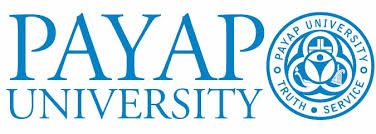 ชื่อเรื่อง..........................................โดย คณะกรรมการการจัดการความรู้ คณะ/หน่วยงาน........มหาวิทยาลัยพายัพปีการศึกษา ...................คำนำ..............................................................................................................................................................................................................................................................................................................................................................................................................................................................................................................................................................................................................................................................................................................................................................................................................................................................................................................................................................................................................................................คณะกรรมการการจัดการความรู้ คณะ/หน่วยงาน................................... มหาวิทยาลัยพายัพเดือน ปีสรุปองค์ความรู้ที่ได้สารบัญบทนำ(บริบท : สภาพแวดล้อมทั่วไปของหน่วยงานที่ดำเนินการจัดการความรู้ สภาพแวดล้อมที่เกี่ยวข้องกับความรู้ เช่น ภาคกิจ วัตถุประสงค์ จำนวนบุคลากรทั้งหมด จำนวนบุคลากรที่มีความรู้ในเรื่องนั้นๆ เป็นต้น )แรงบันดาลใจ/สถานการณ์ปัญหาแผนการจัดการความรู้แบบฟอร์มแผนการจัดการความรู้ (KM Action Plan)  คณะกรรมการดำเนินการการถอดบทเรียนและสังเคราะห์ความรู้ประเด็น...เล่าเรื่อง...สรุปประเด็นประเด็น...เล่าเรื่อง...สรุปประเด็นประเด็น...เล่าเรื่อง...สรุปประเด็นภาคผนวกหน้าคำนำสรุปองค์ความรู้ที่ได้สารบัญบทนำแรงบันดาลใจ/สถานการณ์ปัญหาแผนการจัดการความรู้คณะกรรมการดำเนินการการถอดบทเรียนและสังเคราะห์ความรู้ประเด็นประเด็นประเด็นภาคผนวกรูปภาพประกอบอื่นๆแผนการจัดการความรู้ (KM Action Plan) : กระบวนการจัดการความรู้ (KM Process)แผนการจัดการความรู้ (KM Action Plan) : กระบวนการจัดการความรู้ (KM Process)แผนการจัดการความรู้ (KM Action Plan) : กระบวนการจัดการความรู้ (KM Process)แผนการจัดการความรู้ (KM Action Plan) : กระบวนการจัดการความรู้ (KM Process)แผนการจัดการความรู้ (KM Action Plan) : กระบวนการจัดการความรู้ (KM Process)แผนการจัดการความรู้ (KM Action Plan) : กระบวนการจัดการความรู้ (KM Process)แผนการจัดการความรู้ (KM Action Plan) : กระบวนการจัดการความรู้ (KM Process)แผนการจัดการความรู้ (KM Action Plan) : กระบวนการจัดการความรู้ (KM Process)แผนการจัดการความรู้ (KM Action Plan) : กระบวนการจัดการความรู้ (KM Process)ชื่อหน่วยงาน : ............................................ประเด็น KM: ............................................เป้าหมาย KM (Desired State) : ............................................   การวัดผล : ............................................ชื่อหน่วยงาน : ............................................ประเด็น KM: ............................................เป้าหมาย KM (Desired State) : ............................................   การวัดผล : ............................................ชื่อหน่วยงาน : ............................................ประเด็น KM: ............................................เป้าหมาย KM (Desired State) : ............................................   การวัดผล : ............................................ชื่อหน่วยงาน : ............................................ประเด็น KM: ............................................เป้าหมาย KM (Desired State) : ............................................   การวัดผล : ............................................ชื่อหน่วยงาน : ............................................ประเด็น KM: ............................................เป้าหมาย KM (Desired State) : ............................................   การวัดผล : ............................................ชื่อหน่วยงาน : ............................................ประเด็น KM: ............................................เป้าหมาย KM (Desired State) : ............................................   การวัดผล : ............................................ชื่อหน่วยงาน : ............................................ประเด็น KM: ............................................เป้าหมาย KM (Desired State) : ............................................   การวัดผล : ............................................ชื่อหน่วยงาน : ............................................ประเด็น KM: ............................................เป้าหมาย KM (Desired State) : ............................................   การวัดผล : ............................................ชื่อหน่วยงาน : ............................................ประเด็น KM: ............................................เป้าหมาย KM (Desired State) : ............................................   การวัดผล : ............................................ลำดับกิจกรรมวิธีการสู่ความสำเร็จระยะเวลาตัวชี้วัดเป้าหมายกลุ่มเป้าหมายผู้รับผิดชอบสถานะ1การบ่งชี้ความรู้ ยังไม่ได้ดำเนินการอยู่ระหว่างการดำเนินการ ดำเนิน การแล้ว2การสร้างและแสวงหาความรู้ ยังไม่ได้ดำเนินการอยู่ระหว่างการดำเนินการ ดำเนิน การแล้ว3การจัดความรู้ให้เป็นระบบ ยังไม่ได้ดำเนินการอยู่ระหว่างการดำเนินการ ดำเนิน การแล้ว4การประมวลและกลั่นกรองความรู้ ยังไม่ได้ดำเนินการอยู่ระหว่างการดำเนินการ ดำเนิน การแล้ว5การเข้าถึงความรู้ ยังไม่ได้ดำเนินการ อยู่ระหว่างการดำเนินการ ดำเนิน การแล้ว6การแบ่งปันแลกเปลี่ยนความรู้ ยังไม่ได้ดำเนินการอยู่ระหว่างการดำเนินการ ดำเนิน การแล้ว7การเรียนรู้ ยังไม่ได้ดำเนินการอยู่ระหว่างการดำเนินการ ดำเนิน การแล้วผู้อนุมัติ :  ……………………………………………….  (หัวหน้าหน่วยงาน)ผู้อนุมัติ :  ……………………………………………….  (หัวหน้าหน่วยงาน)ผู้อนุมัติ :  ……………………………………………….  (หัวหน้าหน่วยงาน)ผู้อนุมัติ :  ……………………………………………….  (หัวหน้าหน่วยงาน)ผู้อนุมัติ :  ……………………………………………….  (หัวหน้าหน่วยงาน)ผู้อนุมัติ :  ……………………………………………….  (หัวหน้าหน่วยงาน)ผู้อนุมัติ :  ……………………………………………….  (หัวหน้าหน่วยงาน)ผู้อนุมัติ :  ……………………………………………….  (หัวหน้าหน่วยงาน)ผู้อนุมัติ :  ……………………………………………….  (หัวหน้าหน่วยงาน)